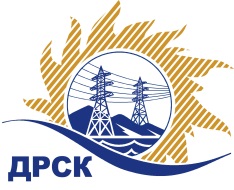 Акционерное общество«Дальневосточная распределительная сетевая  компания»(АО «ДРСК»)№ 102.1/УКС                                                                                                             22.12.2017 г.   							                        Организатор (Заказчик) закупочной процедуры – АО «Дальневосточная распределительная сетевая компания» (далее – АО «ДРСК») (Почтовый адрес: 675000, Амурская обл., г. Благовещенск, ул. Шевченко, 28, тел. 8 (4162) 397-205)Способ и предмет закупки: Открытый запрос цен на право заключения договора: «Мероприятия по строительству и реконструкции  электрических сетей до 10 кВ для  технологического присоединения потребителей  (в том числе ПИР)  на территории филиала ПЭС (с. Камень-Рыболов)».Извещение опубликованного на сайте в информационно-телекоммуникационной сети «Интернет» www.zakupki.gov.ru (далее — «официальный сайт») от 22.11.2017 № 31705768771.Внесены следующие изменения в  Извещение и Документацию о закупке:Пункт 17. Извещения Дата, время и место рассмотрения заявок и подведения итогов закупки: Предполагается, что рассмотрения заявок и подведение итогов  закупки будет осуществлено в АО «ДРСК»  в срок до 17:00 часов (Благовещенского) времени до 29.12.2017. Организатор вправе, при необходимости, изменить данный срок.Пункт 3.2.18. Документации о закупке читать в следующей редакции: Дата, время и место рассмотрения заявок и подведение итогов закупки. Предполагается, что рассмотрения заявок  и подведение итогов  закупки будет осуществлено в срок до 17:00 (Благовещенского) времени  до 29.12.2017 г по адресу 675000, Благовещенск, ул. Шевченко, 28, каб. 244. Организатор вправе, при необходимости, изменить данный срок.Все остальные условия Извещения и Документации о закупке остаются без изменения.Ответственный секретарь Закупочной           комиссии 1 уровня АО «ДРСК»                                                                          М.Г.ЕлисееваЧувашова О,В.(416-2) 397-242  Уведомление о внесение изменений в Извещение и Документацию о закупке(закупка 2004 раздел 2.1.1 ГКПЗ 2018)